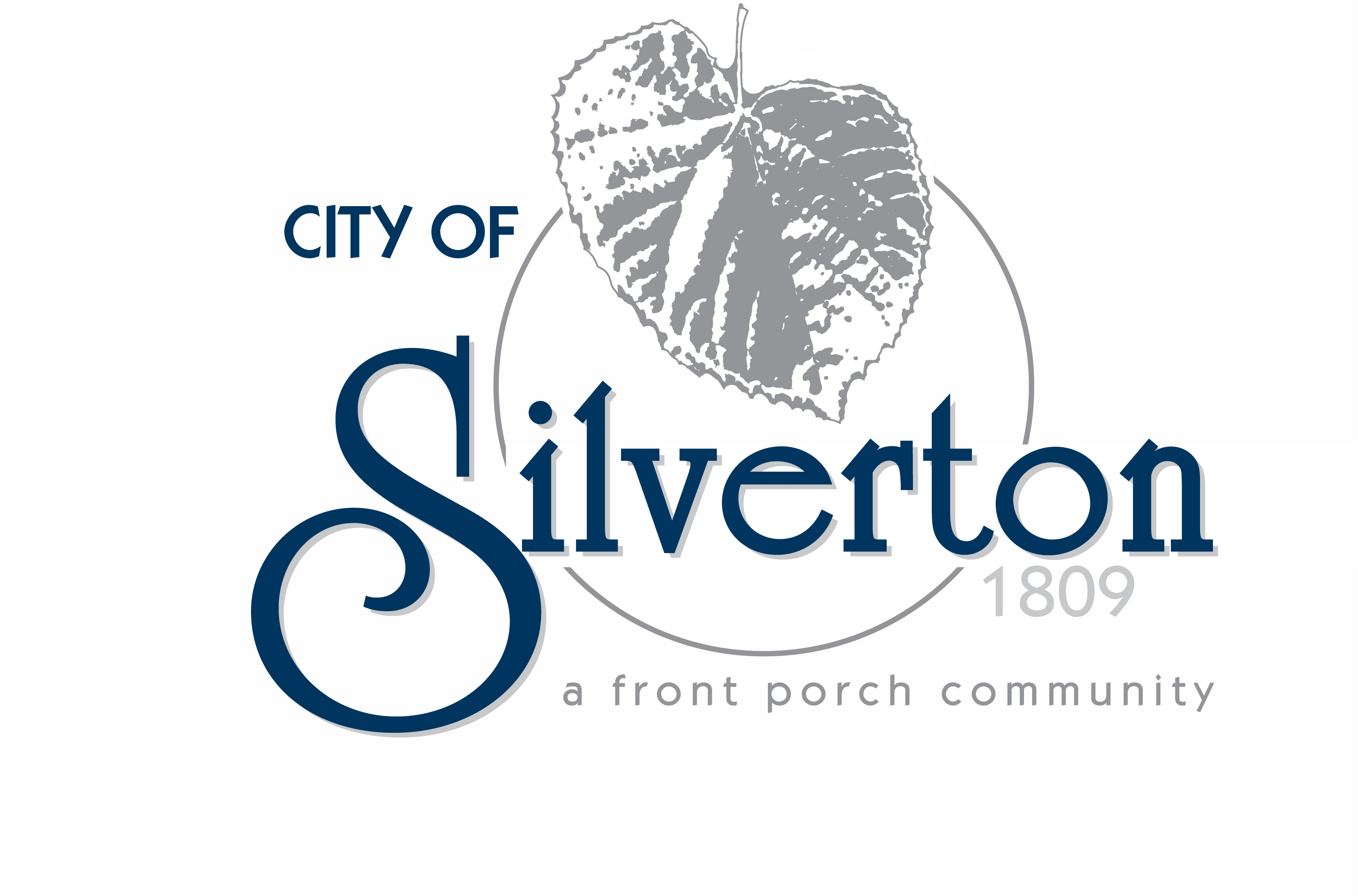 RECORD OF PROCEEDINGSMinutes of the Silverton Village Council WorkshopHeld Thursday, June 2, 2011The Council of the Village of Silverton met for a workshop in Council Chambers at 6860 Plainfield Road at 7:00 pm on Thursday, June 2, 2011. Mayor Smith called the meeting to order.OPENING REMARKS:Mayor Smith led a moment of silent prayer followed by the Pledge of Allegiance.ROLL CALL:Elected Officials:John Smith, Mayor			PresentWilla Garner, Council			PresentShirley Hackett, Council		PresentMark Quarry, Council			PresentFrank Sylvester, Council		AbsentIdella Thompson, Council		PresentDottie Williams, Council		PresentAlso present:Steve Husemann, Interim Village ManagerBryan Pacheco, Village SolicitorMeredith George, Clerk of CouncilBruce Plummer, Chief of PoliceTom Peterson, Finance DirectorMrs. Williams motioned to excuse Mr. Sylvester. Mr. Quarry seconded the motion. Motion carried by a unanimous voice vote. MAYOR’S COMMENTS:Mayor Smith reported the Memorial Day Parade was a huge success. The parade features bands, horses and the new Silverton police cruiser. WORKSHOP DISCUSSION ITEMS:LogoMr. Husemann asked Council if they had a chance to review the new logo choices. Council had reviewed the choices. Most council members preferred logo #6. Mrs. Thompson motioned to make logo #6 the new logo for Silverton. Mr. Quarry seconded the motion. Motion carried by a unanimous voice vote. Status of Projects Mr. Husemann reported there was a grant available to the Village to do a traffic study along Montgomery Road. The study would analyze the portion of Montgomery Road that runs through Silverton. The study could help traffic run more smoothly and also improve the timing of the lights. The down side to the study is that any problems identified by the engineers would have to be corrected, at the Village’s expense. Mrs. Hackett stated there already was a study done for the intersection of Montgomery and Plainfield. Chief Plummer stated that we do not have traffic problems on Montgomery Road unless there is an accident on I-71. After a brief discussion, Council decided they have no interest in participating in the traffic study grant. Mr. Husemann reported he received word that the south section of Montgomery Road would be resurfaced in 2013. We may need to use our CDBG funds for this project, as we have a 20% share. Mrs. Thompson stated she thought our village status eliminated our financial responsibility to maintaining Montgomery Road. Mr. Husemann stated he will research the issue and report back to Council. Mr. Husemann reported the NatureWorks grant application for Ficke Park has been denied. The available funds this year have been greatly reduced. The Village should consider resubmitting their application for an $8-10K project. Council was in agreement. Mr. Husemann stated he is working with the We Thrive! initiative for funding for health oriented projects, such as sidewalks or walking paths. Mr. Husemann is waiting on a report identifying the specific health issues that affect the children in Silverton. The community garden is a great start to a health initiative in Silverton. Mr. Husemann stated we have completed or encumbered $123,000 worth of renovations to the City Hall building. The items that have yet to be done are: drop ceiling in admin area, floor tile in the basement bathrooms, chemical cleaning of the exterior of the building, awning over the PD entrance, and carpeting in the admin area. Mr. Husemann told Council he will get a break down of the expenses that have not been encumbered yet and they can discuss it further. No immediate decision is needed. VM Recruitment Mr. Husemann reported the recruitment process is moving along. To date, there are 30 applicants, some of which are good.  Due to the computerized resumes some of the applicants are not qualified, but overall Mr. Husemann is pleased with the number and quality of the applications thus far.Domain NameMr. Husemann reported there is no strong tendency for local government website addresses in the area. They include: .com, .gov, .us, .org. Mr. Husemann recommended using either .gov or .us, but also recommended waiting until the VM recruitment was complete. Council agreed. BUSINESS MEETINGPUBLIC COMMENT:None. READING OF LEGISLATION:None. MOTION TO RETIRE TO EXECUTIVE SESSION:Mr. Quarry motioned to retire to Executive Session to consider the appointment, employment, dismissal, discipline, promotion, demotion, or compensation of a public employee per ORC 121.22(G). Mrs. Garner seconded the motion. A roll call vote was taken. All members present voted aye. Motion carried. MOTION TO RECONVENE THE REGULAR MEETING:Mrs. Williams motioned to reconvene the regular meeting and was seconded by Mrs. Hackett. All members present voted aye. Motion carried. ADJOURNMENT:Mrs. Williams motioned for adjournment and was seconded by Mrs. Thompson. All members present voted aye. Motion carried.The meeting was adjourned at 8:35 p.m.Respectfully submitted,_____________________________        Meredith L. GeorgeClerk of Council_____________________________John A. SmithMayor